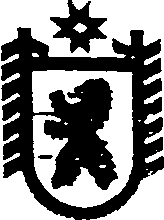 Республика КарелияСОВЕТ СЕГЕЖСКОГО МУНИЦИПАЛЬНОГО РАЙОНА   XXXII    ЗАСЕДАНИЕ      VI     СОЗЫВАРЕШЕНИЕот  28 июля  2016 года   №  268 СегежаО признании утратившими  силу некоторых решений Совета Сегежского муниципального районаСовет Сегежского муниципального района р е ш и л:1. Признать утратившими силу следующие решения Совета Сегежского муниципального района: от 25 декабря 2006 г. № 51 «Об утверждении Реестра муниципального имущества Сегежского муниципального района»;от 28 марта 2007 г. № 106 «О внесении изменений и дополнений в Реестр муниципального имущества Сегежского муниципального района, утвержденный решением III сессии Совета Сегежского муниципального района IV созыва от                           25 декабря 2006 года № 51».2. Настоящее решение вступает в силу со дня его принятия.Председатель СоветаСегежского муниципального района                  Глава Сегежского муниципального района                                                                 С.Ф. Тюков  Разослать: в дело, КУМИиЗР-2, ФУ, ЮО, прокуратура Сегежского района.